ПРОЕКТОб утверждении проекта планировки и проекта межевания территории  линейного объекта ВЛЗ-10кВ	На основании  ст. 43, ст.45, ст 46 Градостроительного кодекса Российской Федерацииадминистрация Шумерлинского муниципального округа  п о с т а н о в л я е т: 1. Утвердить проект планировки и проект межевания территории для размещения линейного объекта: «Строительство ВЛЗ-10 кВ для электроснабжения объектов дорожного хозяйства, расположенные (предполагаемые к расположению) на строящейся скоростной автомобильной  дороге   М-12 «Москва – Нижний Новгород – Казань (6 этап км ПК5117+60, БРТП-6,30), по адресу: Чувашская Республика, Шумерлинский район, земельный участок с кадастровым номером 21:23:310101:502».2. Управлению по благоустройству и развитию территоррий администрации Шумерлинского муниципального округа разместить настоящее постановление на   официальном сайте Шумерлинского муниципального округа в информационно-телекоммуникационной сети «Интернет» (http://shumer.cap.ru)  и  в  периодическом печатном издании «Вестник Шумерлинского муниципального округа».3.  Контроль за исполнением настоящего постановления возложить на первого заместителя главы – начальника Управления по благоустройству и развитию территорий администрации Шумерлинского муниципального округа Чувашской Республики Головина Д.И.Глава Шумерлинского муниципального округаЧувашской Республики                                                                                        Л.Г. Рафинов   ЧĂВАШ  РЕСПУБЛИКИ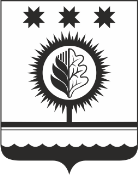 ЧУВАШСКАЯ РЕСПУБЛИКАÇĚМĚРЛЕ МУНИЦИПАЛЛĂОКРУГĔН АДМИНИСТРАЦИЙĚЙЫШĂНУ___.___.2022 _____ № Çěмěрле хулиАДМИНИСТРАЦИЯШУМЕРЛИНСКОГО МУНИЦИПАЛЬНОГО ОКРУГА ПОСТАНОВЛЕНИЕ___.___.2022 № _____   г. Шумерля